MANITOBA LABOUR BOARD					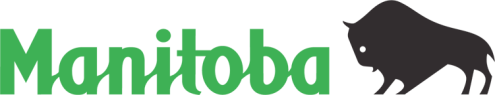 , 5th Floor – T 204 945-2089   F 204 945-1296www.manitoba.ca/labour/labbrdFORM X:  	Application for Board Determination 	Under Sections 76(3) and 77 of the Act	(Religious Objector)THE LABOUR RELATIONS ACTFull Name of Applicant:Address of Applicant:Name and Address of Employer:Name and Address of Union:State fully, reasons for objection to being a member in and financially supporting the above union.In support of my application, I hereby attach three copies of the articles of faith upon which I intend to rely.							___________________________________								ApplicantForm A to be filed herewithRevised May, 2016All information included in your application is provided to the party or parties named as respondents or interested parties.  Further, such information may be referred to in the order or reasons issued by the Board at the conclusion of the case, on the Board’s website and in print and online reporting services that may publish the Board’s decision.